DRUŠTVO 23.04Zadatak: pročitaj i prepiši ( ukoliko možeš slike isprintaj, izreži i zalijepi)Stanovništvo i naseljaMeđimurje je županija s najviše stanovnika, odmah iza grada Zagreba.Uz Hrvate, u Međimurju je sve više Roma. U županiji su većinom mala naselja – do 3000 stanovnika. Samo 6 naselja ima više stanovnika – Čakovec, Nedelišće, Prelog, Mursko Središće, Kotoriba i Pribislavec. (pronađi ova naselja na karti Međimurja)Čakovec – središte Međimurske županijeMeđimurska županija je podijeljena na tri grada – Čakovec, Prelog i Mursko Središće i 22 općine.Čakovec danas ima oko 15 tisuća stanovnika. Čakovec je administrativno središte – u njemu je poglavarstvo grada i županije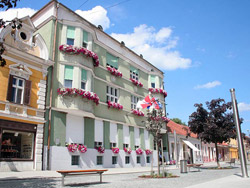 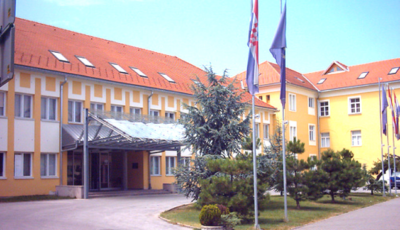 ZGRADA GRADSKOG			ZGRADA MEĐIMURSKE ŽUPANIJE POGLAVARSTVAČakovec je kulturno središte – u njemu se nalaze mnoge kulturne ustanove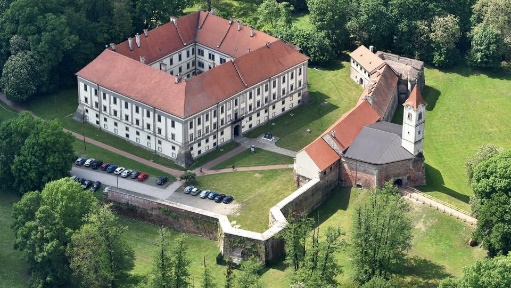 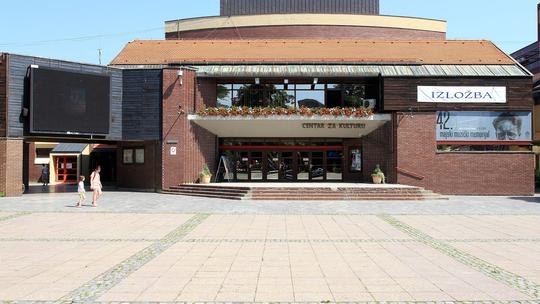 STARI GRAD ČAKOVEC			CENTAR ZA KULTURU ČAKOVECČakovec je industrijsko središte – mnogi ljudi rade u industriji 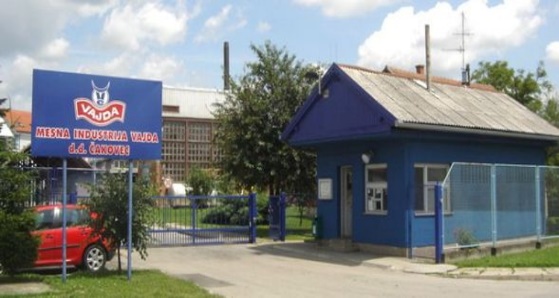 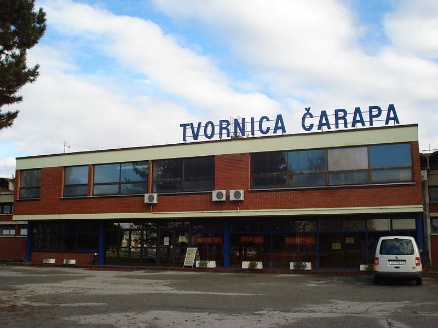 MESNA INDUSTRIJA VAJDA           TVORNICA ČARAPA – MTČ (danas je srušena)Čakovec je trgovačko središte – mnogo je trgovačkih centara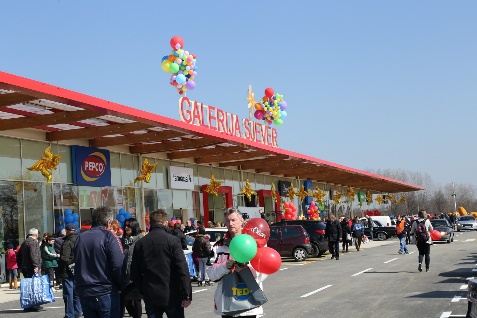 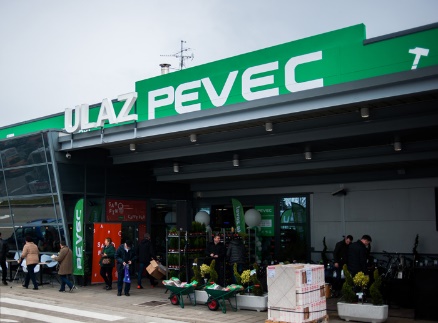 GALERIJA SJEVER				PEVECČakovec je prosvjetno središte – u Čakovcu se nalaze osnovne škole, glazbena škola, srednje škole, učiteljski fakultet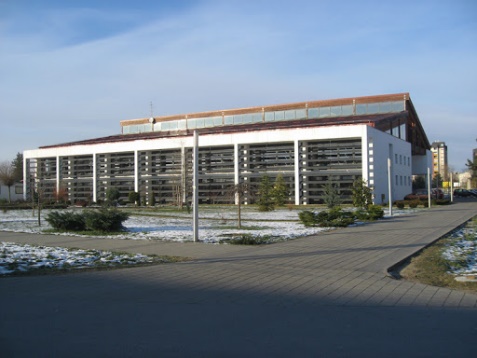 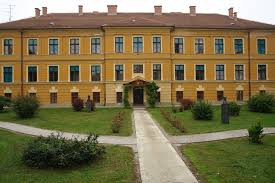 GOSPODARSKA ŠKOLA			UČITELJSKI FAKULTETČAKOVECČakovec je turističko središte – svojim kulturno-povijesnim spomenicima privlači turiste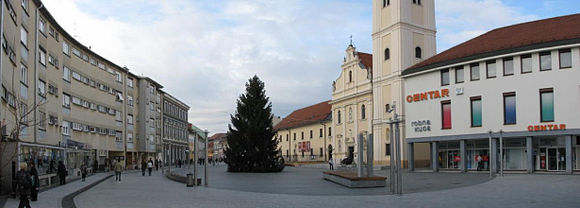 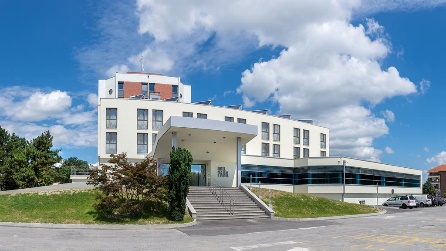 SREDIŠTE ČAKOVCA			         HOTEL PARK Čakovec je sportsko središte – djeluje mnoštvo sportskih klubova i društava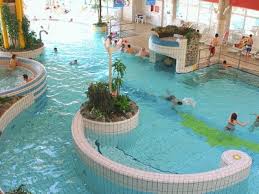 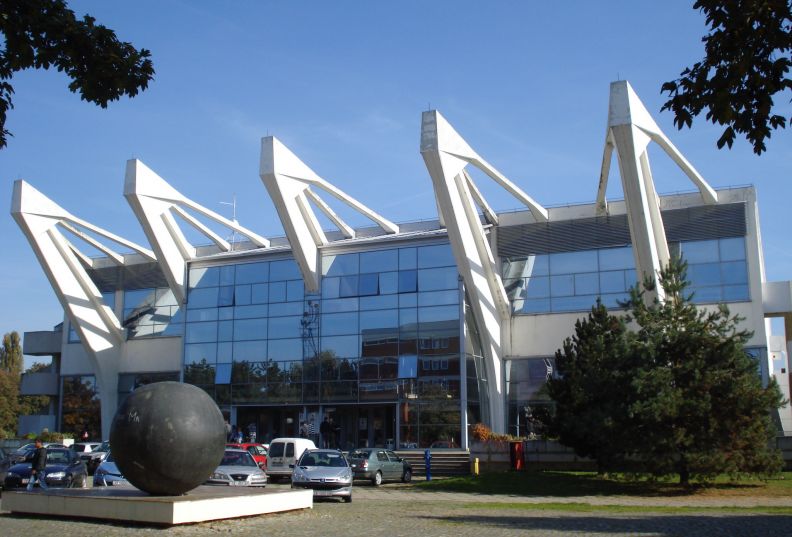    GRADSKI BAZENI			SPORTSKA DVORANA